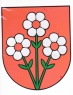 Obec Klížska Nemá Obecný  úrad, ul. Sedem domov č. 52., 946 20 Klížska Nemá, IČO 00 306 509, tel. fax: 00421 35 7795913, e-mail: ocuklnema@nextra.skV Klížskej Nemej dňa 03. 11. 2015 OZNÁMENIE Regionálne Združenie Váh- Dunaj-Ipeľ realizuje projekt pod názvom „Vypracovanie projektových dokumentácií pre úseky Číčov – Komárno a Kravany nad Dunajom – Štúrovo medzinárodnej cyklotrasy EUROVELO 6“.Plánované cyklotrasy budú prechádzať katastrálnym územím 10 obcí:Komárno, Veľké Kosihy, Klížska Nemá, Zlatná na Ostrove, Obid, Mužla, Štúrovom Trávnik, Kravany nad Dunajom, Číčov, ktoré sú zároveň projektovými partnermi.                                                                                                            Rozália Szalay                                                                                                starostka obce Klížska Nemá